To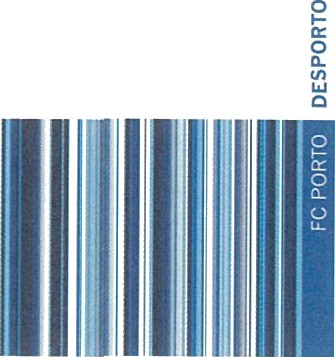 Mr. President of   El-Kanemi Football Academy of  JosPorto, November ******Subject:  Observation training SessionsFor C*** Awa****Dear Sir,We hereby request permission for player ************, to take part on observation training sessions in our Training Center Porto/Gaia, which will take place between January 1* and February 0* of  20*0.These observation training sessions and the search for young talented athletes coming from different countries relies on the football athlete's development training of FC Porto, SAD that has been implemented and developed over the past recent years with remarkable success.We also take the responsibility for the player's expenses during his stay, regarding accommodation and food, as well as we assure his safe return to Nigeria.We deeply thank you for the attention on this matter and we affirm that we are available for any additional clarification that you find convenient regarding the presented subject. We thank you in advance for your kind attention to our request.With our best regards,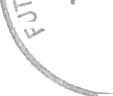 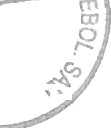 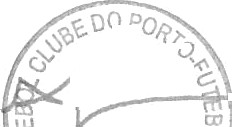 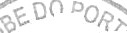 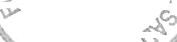 J**o L*** *****Scouting Departament Director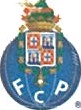 FC PortoEstadio do DragaoVia FC Porto, Entrada P***te, P*so *43*0-**1 PortoT +351 *** 0*0 *00F +351 *** 0*0 *50geral@p****.ptwww.f***.pt